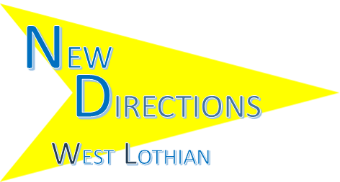 Team Leader- full-timeA rare opportunity to join the management team at New Directions West Lothian has arisen.  We are a local social care provider with a reputation for excellence and the Team Leader is a key post in the organisation. You will contribute to Strategic Planning and the future direction we take.You will need to;Have at least five years’ experience of working in social care.Understand person-centred practiceDemonstrate a clear understanding of good practice and be able to supervise and coach Support Workers.Have the skills to implement our Quality Assurance StrategyBe able to effectively communicate with the people we support, families and professionals.Have excellent organisational skills and the ability to prioritise your workload whilst working under pressure.Be qualified to SVQ Level 3 in Health and Social Care or be willing to work towards it.Manage an efficient and effective rota.Take part in management on-call.Be able to develop and deliver elements of training.We can offer a competitive salary, pension scheme, generous annual leave and the support of your colleagues.For an informal discussion please contact David Thomson, Service Manager, or Carolyn Craig ,Chief Executive, on 01506 464446.